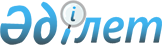 Об организации общественных работ в Аккайынском районе
					
			Утративший силу
			
			
		
					Постановление акимата Аккайынского района Северо-Казахстанской области от 11 февраля 2010 года N 21. Зарегистрировано Управлением юстиции Аккайынского района Северо-Казахстанской области 16 февраля 2010 года N 13-2-113. Утратило силу - постановлением акимата Аккайынского района Северо-Казахстанской области от 9 апреля 2010 года N 65

      Сноска. Утратило силу - постановлением акимата Аккайынского района Северо-Казахстанской области от 09.04.2010 N 65      В соответствии с подпунктом 13) пункта 1 статьи 31 Закона Республики Казахстан от 23 января 2001 года «О местном государственном управлении и самоуправлении в Республике Казахстан», подпунктом 5 статьи 7, статьей 20 Закона Республики Казахстан от 23 января 2001 года «О занятости населения», постановлением Правительства Республики Казахстан от 19 июня 2001 года № 836 «О мерах по реализации Закона Республики Казахстан от 23 января 2001 года № 149 «О занятости населения», акимат района ПОСТАНОВЛЯЕТ:



      1. Организовать общественные работы за счет средств местного бюджета в Аккайынском районе.



      2. Определить спрос и предложение на общественные работы в количестве 310 человек.



      3. Утвердить Перечень организаций, в которых будут проводиться общественные работы, и видов общественных работ (далее по тексту – Перечень) согласно приложению.



      4. Утвердить размер оплаты труда по видам общественных работ не ниже минимальной заработной платы, установленной Законом Республики Казахстан от 7 декабря 2009 года № 219-IV «О республиканском бюджете на 2010-2012 годы».



      5. Государственному учреждению «Аккайынский районный отдел занятости и социальных программ» осуществлять направление безработных граждан на общественные работы в соответствии с утвержденным Перечнем в пределах средств, предусмотренных в бюджете района на проведение общественных работ.



      6. Акимам сельских округов обеспечить привлечение безработных к общественным работам в объемах и по видам работ согласно утвержденного Перечня.



      7. Государственному учреждению «Аккайынский районный отдел финансов» обеспечить своевременное финансирование денежных средств на оплату труда безработных, занятых на общественных работах.



      8. Контроль за исполнением настоящего постановления возложить на заместителя акима района Нуркенова А.М.



      9. Настоящее постановление вступает в силу со дня его государственной регистрации в органах юстиции Республики Казахстан и вводится в действие по истечении 10 календарных дней с момента первого официального опубликования в средствах массовой информации.      Аким района                                Р. Елубаев      Согласовано:

      Начальник государственного учреждения

      «Аккайынский районный архив»               Досщанова Д.А.

Утверждено

постановлением акимата

Аккайынского района

от 11 февраля 2010 года

№ 21 Перечень организаций, в которых будут проводиться общественные работы и виды общественных работ
					© 2012. РГП на ПХВ «Институт законодательства и правовой информации Республики Казахстан» Министерства юстиции Республики Казахстан
				Наименование

организацииРабочих

мест Вид общественных работИсточник

финансиро

ванияГосударственное

учреждение

«Аккайынский районный архив»5 чело

век1. Оказание помощи в

обработке и подготовке

к хранению документовМестный

бюджетАппараты акимов

сельских округов

Аккайынского

района305 че

ловек2. Оказание помощи в

обработке и подготовке

к хранению

документации;

3. Помощь в переписи

домашних хозяйств и в

составлении

похозяйственных книг;

4. Помощь

правоохранительным

органам в обеспечении

общественного порядка;

5. Озеленение и

благоустройство

территории села;

6. Выполнение

подсобных работ в

строительстве ледовых

городков;

7. Оказание помощи по

вопросам занятости и

сбору документов при

назначении

государственных

пособий семьям,

имеющим детей до 18

лет;

8. Выполнение

поручений по приему и

обустройству

оралманов;

9. Работа в качестве

истопника на период

отопительного сезона

бюджетных организаций

и государственных

учреждений;

10. Проведение

мелиоративных работ, а

также работ связанных

с весенне-осенними

паводками;Местный

бюджетИтого:310